MexicoMexicoMexicoMexicoMarch 2023March 2023March 2023March 2023MondayTuesdayWednesdayThursdayFridaySaturdaySunday1234567891011121314151617181920212223242526Benito Juárez’s birthday (day off)Benito Juárez’s birthday2728293031NOTES: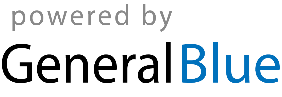 